Have marching band questions? Don’t know who to ask?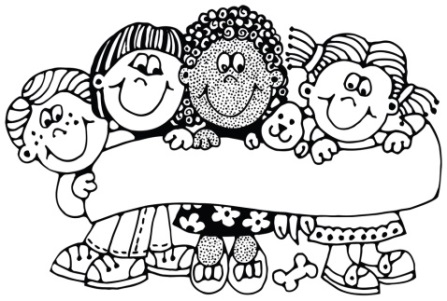  Now you do!  Just call a …       Band BuddySharon Bickett: 354-8363 or            dbickett@earthlink.netTammy Duffy: 239-6537 or                   dufftd66@yahoo.comCindy Leonard: 972-0242      or cleonard07@triad.rr.comMeghan Palombo: 817-8686 or          meghanpalombo@gmail.com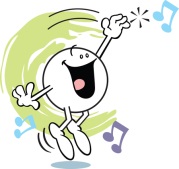 